All voters can vote in the primary election.A primary election in June chooses the candidates who will run in the General Election in November. 
You will see two different types of primaries on your ballot. The way each primary works depends on the office.
On June 8, 2010, California voters approved the Top-Two Open Primary Act (Proposition 14). 
See www.sos.ca.gov/elections/primary-elections-california/ for more information.What does party preference mean?Voters may either register with a political party or choose no party preference. 
A candidate's party preference does not necessarily mean that they have that political party's support. The list of candidates who receive a party's official endorsement is in the county voter information guide.
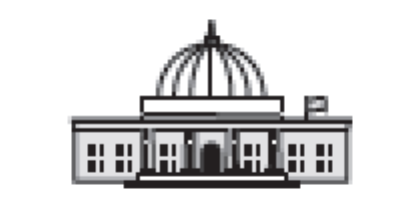 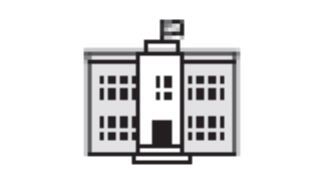 California Top-Two Primary
Nominated by votersCounty or Local Offices
Non-partisan PrimaryWho can vote in each type of primary election?Who can vote in each type of primary election?All voters can vote for any candidate running for these offices.All voters can vote for any candidate running for these offices.What is the result of each type of primary election?What is the result of each type of primary election?The top two candidates with the most votes move on to the General Election. They may have the same party preference.Candidates who receive 50% plus 1 vote are elected.Or, if no candidate wins, the two candidates with the most votes move on to the General Election. Which offices are in each type of primary?Which offices are in each type of primary?U.S. SenatorU.S. RepresentativeGovernor and Lt. Governor and other state offices State SenatorState Assembly MemberThe candidates’ party preference (or “None”) always appears on the ballot.County Supervisor Other county offices including Sheriff, County Clerk, District Attorney Superior Court JudgesState Superintendent of Public InstructionThe candidates’ party preference never appears on the ballot.